International Situations Project TranslationBig Five Inventory-2 (BFI) – 60 itemsScoring: the items are scored on a Likert scale ranging from 1 (Disagree strongly) to 5 (Agree strongly). There are two scoring keys, one for Facet scales and the other for Domain scales.  Since we are interested in providing feedback for the big five personality traits, we should focus on the domain scales instead. Scoring is as follows:Big FiveExtraversion: 1, 6, 11R, 16R, 21, 26R, 31R, 36R, 41, 46, 51R, 56Agreeableness: 2, 7, 12R, 17R, 22R, 27, 32, 37R, 42R, 47R, 52, 57Conscientiousness: 3R, 8R, 13, 18, 23R, 28R, 33, 38, 43, 48R, 53, 58RNegative Emotionality: 4R, 9R, 14, 19, 24R, 29R, 34, 39, 44R, 49R, 54, 59Open-Mindedness: 5R, 10, 15, 20, 25R, 30R, 35, 40, 45R, 50R, 55R, 60Facet ScalesSociability: 1, 16R, 31R, 46Assertiveness: 6, 21, 36R, 51REnergy Level: 11R, 26R, 41, 56Compassion: 2, 17R, 32, 47RRespectfulness: 7, 22R, 37R, 52Trust: 12R, 27, 42R, 57Organization: 3R, 18, 33, 48RProductiveness: 8R, 23R, 38, 53Responsibility: 13, 28R, 43, 58RAnxiety: 4R, 19, 34, 49RDepression: 9R, 24R, 39, 54Emotional Volatility: 14, 29R, 44R, 59Intellectual Curiosity: 10, 25R, 40, 55RAesthetic Sensitivity: 5R, 20, 35, 50RCreative Imagination: 15, 30R, 45R, 60Translation provided by: Emma Buchtel, The Hong Kong Institute of Education, Hong KongVictoria Yeung, Lingnan University, Hong KongReference for the BFI-2Soto, C.J., & John, O.P. (2017). The next Big Five Inventory (BFI-2): Developing and assessing a hierarchical model with 15 facets to enhance bandwidth, fidelity, and predictive power. Journal of Personality and Social Psychology, 113, 117-143.The International Situations Project is supported by the National Science Foundation under Grant No. BCS-1528131. Any opinions, findings, and conclusions or recommendations expressed in this material are those of the individual researchers and do not necessarily reflect the views of the National Science Foundation.International Situations ProjectUniversity of California, RiversideDavid Funder, Principal InvestigatorResearchers:  Gwendolyn Gardiner, Erica Baranski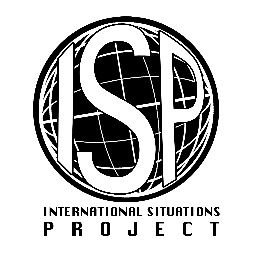 Original BFITranslation (Chinese: Hong Kong)I am someone who…我是這樣的一個人：Disagree strongly    非常不同意Disagree a little   不同意Neutral; no opinion    中立Agree a little    同意Agree strongly非常同意1.  Is outgoing, sociable外向, 擅於交際2.  Is compassionate, has a soft heart富有同情心、心腸軟的3.  Tends to be disorganized傾向雜亂無章、無條理的4.  Is relaxed, handles stress well放鬆的，能應付壓力5.  Has few artistic interests很少藝術興趣6.  Has an assertive personality擁有果斷性格7.  Is respectful, treats others with respect尊重他人的8.  Tends to be lazy傾向懶散9.  Stays optimistic after experiencing a setback遇到挫折時能保持樂觀的10. Is curious about many different things對很多不同事物抱有好奇心11. Rarely feels excited or eager很少感到很激動或者渴望的12. Tends to find fault with others傾向於挑別人毛病的13.  Is dependable, steady  靠得住的、沉著的14.  Is moody, has up and down mood swings情緒化,心情時好時壞的15.  Is inventive, finds clever ways to do things富有創造力、能夠用聰明的辦法辦事的16.  Tends to be quiet傾向於安靜的17.   Feels little sympathy for others不太同情別人的18.  Is systematic, likes to keep things in order有條理、喜歡井然有序的19.  Can be tense易緊張20.  Is fascinated by art, music, or literature對藝術、音樂或文學着迷 21.  Is dominant, acts as a leader主導別人, 擔當領導的角色22.  Starts arguments with others  愛挑起爭論23.  Has difficulty getting started on tasks難以開始著手做事的24.  Feels secure, comfortable with self對自己感覺舒適、有安全感的25. Avoids intellectual, philosophical discussions避免知識性或者哲學性的討論 26.  Is less active than other people與他人相比更加不活躍的27.  Has a forgiving nature寬容的28.   Can be somewhat careless會稍微粗心 29.   Is emotionally stable, not easily upset情緒穩定，不易心煩意亂30.   Has little creativity沒有創造力的31.   Is sometimes shy, introverted比較害羞，內向的32.   Is helpful and unselfish with others樂於助人，不自私的33.   Keeps things neat and tidy整潔乾淨的34.   Worries a lot擔憂很多35.   Values art and beauty看重藝術與美學的36.   Finds it hard to influence people不善於影響別人的37.   Is sometimes rude to others有時對人粗魯無禮38.   Is efficient, gets things done做事有效率39.   Often feels sad經常感到悲傷的40.   Is complex, a deep thinker思想複雜、有深度的41.   Is full of energy精力充沛的42.   Is suspicious of others’ intentions懷疑別人意圖的43.   Is reliable, can always be counted on可靠、值得信賴的44.   Keeps their emotions under control能夠控制自己情緒的45.   Has difficulty imagining things不善於想像的46.   Is talkative健談的47.   Can be cold and uncaring有時比較冷漠的48.   Leaves a mess, doesn’t clean up亂糟糟、不愛整理的49.   Rarely feels anxious or afraid很少感到焦慮或害怕的50.   Thinks poetry and plays are boring認為詩歌和戲劇都很無聊的51.   Prefers to have others take charge喜歡讓別人主導的52.   Is polite, courteous to others對人有禮貌的53.   Is persistent, works until the task is finished有毅力,做事堅持到底54.   Tends to feel depressed, blue沮喪，憂鬱55.   Has little interest in abstract ideas對抽象的概念沒什麼興趣56.   Shows a lot of enthusiasm熱情高漲的57.   Assumes the best about people認為別人都是善良的58.   Sometimes behaves irresponsibly有時行為上不負責任 59.   Is temperamental, gets emotional easily情绪化的 60.   Is original, comes up with new ideas具獨創性的, 有新想法